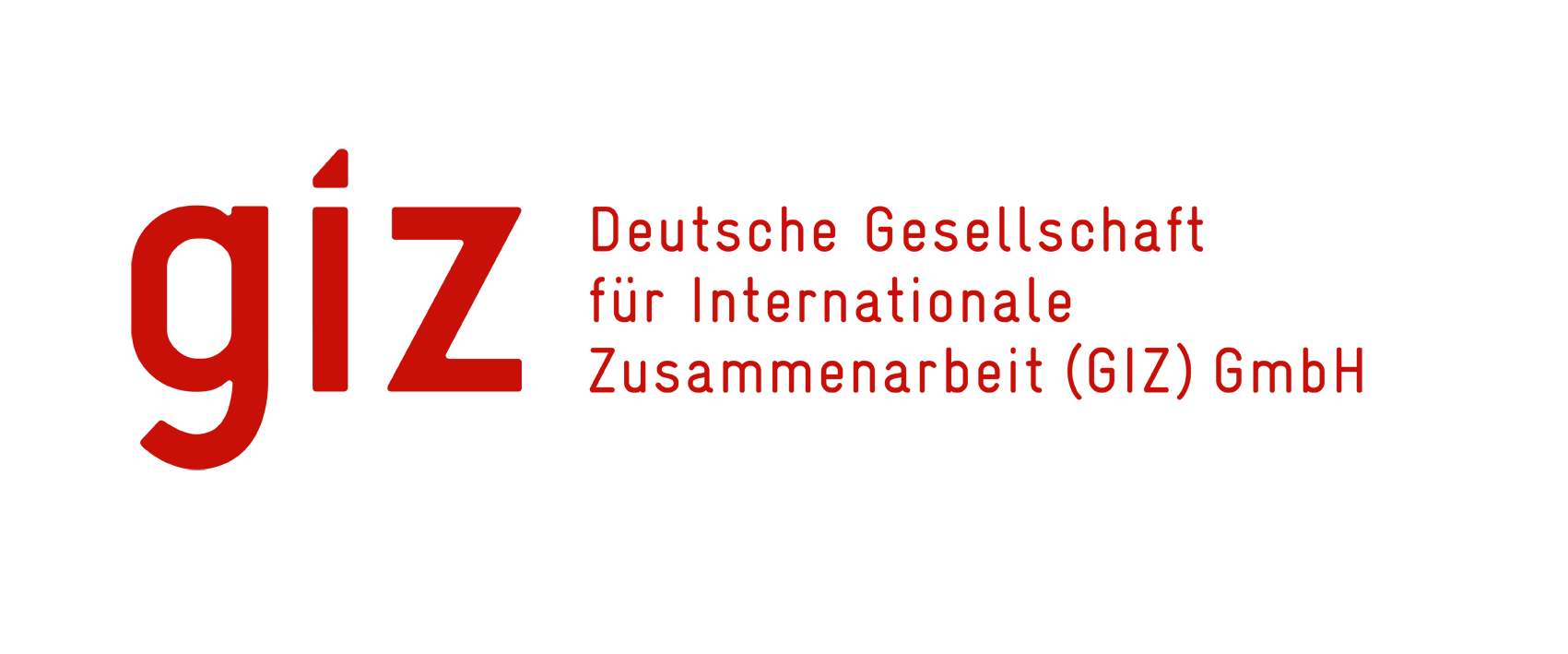 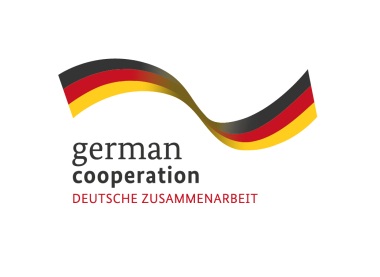 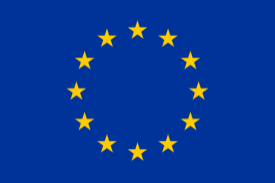 REGIONAL INCEPTION WORKSHOPEU – GIZ Adapting to Climate Change and Sustainable Energy (ACSE) ProgrammeFunded by the European Union EDF10DRAFT Agenda, 29th – 30th May 2014Venue tbc, FIJITimeItemContentPresenter /FacilitatorDAY 129th MayIntroduction to the GIZ-ACSE programme and procedures8.00RegistrationSecretariat8.30Opening8.30Prayer8.40Welcome GIZ8.45Opening addressPIFS8.55Opening addressEU9.00Workshop overview: purpose, objectives and process, what results do we want at end of workshopGIZ9.20Introduction of participantsAll9.40Logistical updates / group photoAll9.50Morning Tea10.20Session 1ACSE and GIZ Component purpose and objectives10.20Introduction to whole ACSEEU10.30GIZ-ACSE objectives, overall process for project preparation, eligibility, partners, budget, timelineGIZ11.00Q&A11.20Presentation of proposal for Steering CommitteeGIZ11.35Discussion and agreement on way forwardAll11.55Presentation of proposal for Assessment CommitteeGIZ12.10Discussion and agreement on way forwardAll12.30Lunch2.00Session 2Detailed information on concept notes2.00Concept note guidelines, template, criteria and weighting and examples of types of eligible projectsGIZ2.30Questions and answersAll2.45Indicative example of a filled out concept noteGIZ3.00Countries to present on past projects, success factors, lessons learnt, projects with potential to replicate or expand  / Filling out the concept template for indicative project ideasCountries 3.30Afternoon tea4.00Filling out the template for indicative project ideas cont.As above5.00Close of day 1 TimeItemContentPresenter /FacilitatorDAY 230th MayGuidelines for developing concept notes and full project proposals8.00RegistrationSecretariat8.30Session 3GIZ-ACSE Programme Planning8.30Prayer8.40Sub-regional workshopsGIZ9.00Q&A9.20Introduction to procedures for full proposal preparation and introduction to technical and financial criteria and procedures9.40Q&A10.00Morning tea10.30Session 4Information session for concept and proposal preparation10.30Going through concept note templates (picking up on queries from Day 1 afternoon)GIZ  (Each of these presentations will have time for a Q&A at the end)10.50Guidelines on: Logical framework and M&E11.20                           Participatory consultation11.40                           Cost benefit analysis12.00                           Environmental issues12.20                           Gender issues12.40Lunch2.00Session 5Preparing concept notes2.00Time on preparing concept notes using templateCountries working in groups with roaming facilitators from GIZ3.15Afternoon tea3.45Session 6Next steps3.45Round-up of workshop activitiesGIZ4.00Actions, responsible entities and timelinesGIZ4.20Discussion and agreement on way forwardAll4.40Closure4.40Words of thanks	GIZ4.50Closing remarks	PIFS